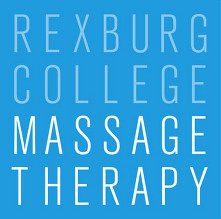   Rexburg College of Massage Therapy Application           669 Pioneer Road #500 – Rexburg ID, 83440-------208-419-3149This information is strictly confidential and will only be used for application to the school.  Any falsification on this application is grounds for rejection or for termination of enrollment.  A $50 application fee is required for processing and reviewing this application.Personal InformationName: ___________________________________________ Phone Number: ___________________________Address: __________________________________________________________________________________Social Security Number: _______________ Date of Birth: __________________ Driver’s License #: __________________Email Address: ____________________________   Gender:      M        F        Race/ Ethnicity: _______________  Marital Status:    M     S	    Spouse’s Name: _________________________Program of Interest:  September    January      May   Year: _____________Emergency Contact Information:Name/Relationship: ___________________________________	Phone Number: _____________________Address: __________________________________________________________________________________Education & Training:Do you have a high school diploma? (Please provide a copy of the diploma or transcript before the first day of school. We understand that some circumstances may need more time to provide and that’s okay.)  Y         NDo you have your GED?  Y         NDo you have additional education (if yes, please list below)?  Y        NAdditional Education:School: ____________________________________    Dates Attended: ___________   Degree: _____________School: ____________________________________    Dates Attended: ___________   Degree: _____________ School: ____________________________________    Dates Attended: ___________   Degree: _____________Other:Do you have criminal charges or warrants pending or are you on parole or probation in any state?  Y         NIf yes, please explain: __________________________________________________________________________________________________________________________________________________________________Have you ever been convicted or plead guilty as an adult or juvenile? (Answer “yes” even if the conviction was sealed or the judgment was withheld.)   Y         NIf yes, please explain: __________________________________________________________________________________________________________________________________________________________________Please be advised that we have the right to perform a criminal background check and a negative finding may result in a denial of admission to RCMT.Are you a U.S. Citizen?   Y      NWill you need financial assistance or a payment plan?   Y         NHave you ever received a professional massage? Y         N   Note: Receiving a professional massage is recommended before the first day of school.Do you have any physical ailment that may interfere with your ability to give or receive massage? Y         NIf yes, please explain: __________________________________________________________________________________________________________________________________________________________________Are you currently taking any medications? Y         NIf yes, please list the names and what they’re used to treat: ____________________________________________________________________________________________________________________________________________________________________________________________________________________________Have you been treated for a communicable disease in the last two years? Y         NIf yes, please explain: __________________________________________________________________________________________________________________________________________________________________References: Please list two professional/work-related references, and one personal reference.Name: ________________________ Relationship: ______________ Phone Number: _________________Name: ________________________ Relationship: ______________ Phone Number: _________________Name: ________________________ Relationship: ______________ Phone Number: _________________  RCMT reserves the right to deny admission to any applicant who does not demonstrate the ability to receive or give a massage.How Did you hear about us? (Circle one)Friend    Family    Former Student     Internet     Social Media     Event    Other:______________________			Short Essay: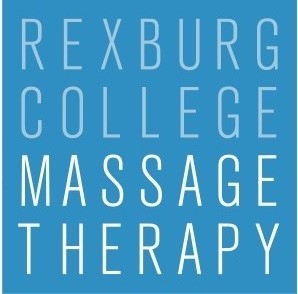 			Please describe why massage therapy interests you, why you would be a good fit for our                                                  s                                       school, and what your plans are upon admission and completion of our program.			________________________________________________________________________			________________________________________________________________________			________________________________________________________________________________________________________________________________________________________________________________________________________________________________________________________________________________________________________________________________________________________________________________________________________________________________________________________________________________________________________________________________________________________________________________________________________________________________________________________________________________________________________________________________________________________________________________________________________________________________________________________________________________________________________________________________________________________________________________________________________________________________________________________________________________________________________________________________________________________________________________________________________________________________________________________________________________________________________________________________________________________________________________________________________________________________________________________________________________________________________________________________________________________________________________________________________________________________________________________________________________________________________________________________________________________________________________________________________________________________________________________________________________________________________________________________________________Signature:Upon signing this form, I acknowledge that failure to disclose and submit accurate information may result in denial of admission or dismissal from the RCMT program and/ or denial of Idaho State Licensure. I certify that all information provided is complete and true.  I understand that RCMT is registered with the State Board of Education in accordance with Section 33-2404, Idaho Code.  I also understand that the State Board of Education has not accredited or endorsed any course of study being offered by RCMT, and that these courses may not be accepted for transfer into any Idaho public postsecondary institution.Print Name: ___________________________________________Signature of Applicant: ____________________________________________ Date: _____________________	Administration Page of ApplicationTuition Amount:		 	Discounts received:			Application Fee $50 Paid:   Y         N       Admin Initial:   Registration Fee $75 Paid (Not due until registration day):     Y         N    Admin Initial:   